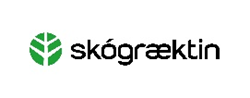 Umsókn um þátttöku í skógræktLögbýli (jörð) _______________________________________ Landnúmer_______________Sveitarfélag ___________________________________________________________________Nafn umsækjanda______________________________________________________kt: ___________________ [   ] eigandi	[   ] ábúandiLögheimili ___________________________ Póstnr.______   Sveitarfélag_______________ Sími / GSM _____________________Netfang______________________________________ Önnur starfsemi á jörð____________________________________________________________________________Sótt er um ræktun nýrra skóga á __________________________ ha ( lágmark 10 ha.)Tilgangur skógræktar[   ] Samfelld skógrækt/nytjaskógur					________________ ha[   ] Verndun, endurheimt, umhirða birkiskóga			 ________________haVæntanlegt skógræktarland er í óskiptri sameign tveggja eða fleiri jarða [   ] Nei     [    ] JáAnnað sem umsækjandi vill koma á framfæri____________________________________________________________________________________________________________________________________________________________________________________________ 	  ___________ 	    _______________________________________                  Staður		   Dagsetning			 Undirskrift	Umsókninni verður svarað skriflega svo skjótt sem verða má. Ef jörðin er skráð lögbýli og upplýsingar um skýrt eignarhald og umráðarétt umsækjanda liggja fyrir, munu ráðgjafar Skógræktarinnar hafa samband og hefja vinnu við undirbúning samnings. Áður en til framkvæmda kemur þarf að liggja fyrir undirritaður og þinglýstur samningur milli aðila.Umsóknin sendist til skógræktarráðgjafa í umdæmi viðkomandi jarðar  eða á skogur@skogur.is  